T.C.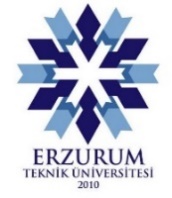 ERZURUM TEKNİK ÜNİVERSİTESİSOSYAL BİLİMLER ENSTİTÜSÜİKİNCİ DANIŞMAN ÖNERİ FORMUSOSYAL BİLİMLER ENSTİTÜSÜ MÜDÜRLÜĞÜNEYukarıda bilgileri verilen ve danışmanlığını yaptığım öğrencime aşağıda bilgileri yazılı olan öğretim üyesinin ikinci danışman olarak atanması için,Gereğini bilgilerinize arz ederim. 	                                                                           DanışmanÖNERİLEN İKİNCİ DANIŞMAN BİLGİLERİ , Eki: İkinci Danışman CV’si Öğrenci Adı SoyadıÖğrenci NumarasıAna Bilim DalıBilim DalıProgram TürüEnstitüye Kayıt TarihiÖğrencinin Bulunduğu Yarıyıl / Aşama                                   İmzaÖğretim Üyesinin Adı SoyadıBağlı Bulunduğu ÜniversiteAna Bilim DalıBilim DalıGerekçe(Varsa) öğrencinin Enstitü Yönetim Kurulunca onaylanmış tez konusu